О проведении XIV Международного Канского видеофестиваляНа основании п.17календарного плана культурно-массовых мероприятий на 2015 год, утвержденного постановлением администрации г. Канска 31.12.2014 № 2244 «Об утверждении календарного плана культурно-массовых мероприятий на 2015 год» руководствуясь статьями 30, 35 Устава города Канска, ПОСТАНОВЛЯЮ:1. Отделу культуры администрации г. Канска (Л.В. Шляхтова), Канскому отделению КГБУК «Красноярский кинограф» (Н.В. Сухорукова) организовать и провести совместно с организаторами фестиваля АНО «Студия Видеодом» (Н.А. Бакурадзе) (по согласованию) XIV Международный Канский видеофестиваль с 23по 29 августа 2015 г. и образовательный проект фестиваля – «Видеокампус» с 07 по 29 августа2015 г. согласно программы.2. Для решения организационных вопросов утвердить состав организационного комитета(приложение № 1).3. Утвердить программу проведения XIV Международного Канского видеофестиваля (приложение № 2).4. Утвердить план организационных мероприятий по подготовке и проведению XIV Международного Канского видеофестиваля и Видеокампуса(приложение №3).5. Отделу культуры администрации г. Канска (Л.В. Шляхтова) уведомить МО МВД России «Канский» (Банин Н.В.)о проведении мероприятий, рекомендовать обеспечить охрану правопорядка в период проведения мероприятий.6. Отделу культуры администрации г. Канска (Л.В. Шляхтова) уведомить Управление по делам ГО и ЧС г. Канска (Орлов В.И.) о проведении мероприятий, рекомендовать обследовать площадки перед проведением мероприятий, обеспечить дежурство специалистов. 7. МУП «Канский Электросетьсбыт» (А.М. Береснев) рекомендовать обеспечить бесперебойную подачу электроэнергии во время проведения мероприятий.8. Уведомить КГБУЗ «Канская межрайонная больница» (Шиповалов В.А.)о проведении мероприятий, рекомендовать организовать медицинское обслуживание участников мероприятия и населения в местах проведения мероприятий, дежурство скорой помощи (врача) во время проведения мероприятий.9. Отделу культуры администрации г. Канска (Л.В. Шляхтова) уведомить Отделение г. Канска УФСБ России по Красноярскому краю (Николин С.Н.)о проведении мероприятий.  10. Ведущему специалисту Отдела культуры (Чечекина Д.С.) разместить данное постановление на официальном сайте муниципального образования город Канск в сети Интернет, в газете «Официальный Канск».11. Контроль за исполнением настоящего постановления оставляю за собой.12. Постановление вступает в силу со дня подписания.Исполняющий обязанности Главы города КанскаС. Д. ДжаманПриложение № 1 к постановлению администрации г. Канскаот 10.08. 2015 г.  № 1265Состав организационного комитетапо подготовке XIV Международного Канского видеофестиваляНачальник Отдела культуры администрации г. Канска                                                    Л.В. ШляхтоваПрограмма XIV Международного Канского видеофестиваляс 23 по 29 августа 2015 годаНачальник Отдела культуры администрации г. Канска                                          Л.В. ШляхтоваПриложение № 3к постановлению администрации г. Канскаот 10.08. 2015 г.  № 1265План организационных мероприятий по подготовке и проведению XIV Международного Канского видеофестиваля23-29 августа 2015 г.и Видеокампуса с 07 по 29 августа 2015 г.Начальник Отдела культуры администрации г. Канска                                                                    Л.В. Шляхтова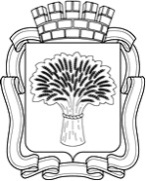 Российская ФедерацияАдминистрация города Канска
Красноярского краяПОСТАНОВЛЕНИЕРоссийская ФедерацияАдминистрация города Канска
Красноярского краяПОСТАНОВЛЕНИЕРоссийская ФедерацияАдминистрация города Канска
Красноярского краяПОСТАНОВЛЕНИЕРоссийская ФедерацияАдминистрация города Канска
Красноярского краяПОСТАНОВЛЕНИЕ10.08.2015г.№1265ДжаманСергей Дмитриевичпервый заместитель главы города по вопросам жизнеобеспечения председатель организационного комитетаЧлены организационного комитета:Князева Наталья Ивановна заместитель главы города по социальной политикеКадачНина Владимировназаместитель главы города по экономике и финансамБакурадзеНадежда Автандиловнапрезидент АНО Студия «Видеодом», арт-директор фестиваля (по согласованию)БересневАндрей Михайловичдиректор МУП «Канский Электросетьсбыт» (по согласованию)Банин Николай Викторовичначальник МО МВД России «Канский» (по согласованию)БашкировГеннадий Федоровичначальник отдела по транспортному обеспечению и обслуживанию административных зданий администрации г. Канска Грищенко Любовь Дмитриевна директор ГДК г. Канска (по согласованию) КоренецИрина Иннокентьевна начальник отдела региональных межкультурных коммуникаций Министерства культуры Красноярского края (по согласованию)КудрявцевДмитрий Владимировичгенеральный директор КГБУК «Красноярский кинограф» (по согласованию)Лабазов Павел Эдгарович директор фестиваля (по согласованию) ЛосеваЮлия Михайловнадиректор МКУ «Служба заказчика» (по согласованию)Малюченко Лариса Владимировнадиректор МБУК «Канский краеведческий музей» (по согласованию)Морозов Александр Александровичспециалист по спецпроектам (по согласованию)МкртчанАртур Алвароигенеральный директор ТРК «Порт – Артур» (по согласованию)НиколинСергей Николаевичначальник Отделения в г. Канске УФСБ России по Красноярскому краю (по согласованию)Орлов Владимир Ивановичначальник МКУ «Управление по делам ГО и ЧС г. Канска» (по согласованию)ПерсидскаяОльга Михайловнаконсультант главы города по связям с общественностью отдела организационной работы, делопроизводства, кадров и муниципальной службы администрации г. КанскаПестереваТамара Владимировназаместитель директора ГДК г. Канска Попова Галина Васильевнаисполнительный продюсер фестиваля по Красноярскому краю (по согласованию)ПоловкоГригорий Михайловичиндивидуальный предприниматель (по согласованию)Сухорукова Наталья Владимировнадиректор Канского отделения КГБУК «Красноярский кинограф», куратор проекта в г. Канске (по согласованию)Туруханов Виктор Анатольевичдиректор ГПКК «Канское ПАТП» (по согласованию)ЧебодаевВиктор Григорьевичначальник Отдела физической культуры, спорта, туризма и молодежной политики администрации г. Канска Шестов Владимир Александровичдиректор МУП «ТС и СО» (по согласованию)ШляхтоваЛариса Владимировнаначальник Отдела культуры администрации г. КанскаЮшина Светлана Витальевнаначальник Отдела экономического развития и муниципального заказа администрации г. КанскаЯкименкоЕлена Юрьевназаместитель директора по АХР ГДК г. Канска (по согласованию)Приложение № 2к постановлению администрации г. Канскаот 10.08.2015 г. № 1265№ п/пДата Время Наименование мероприятия Площадка Ответственный123.0814.0015.0016.00Открытие архитектурной выставки Социальный аспект в архитектуре и градостроительстве Швеции – открытая лекция Яна АлебиДети, детишки, деточки – презентация спецконкурса на детский полигонВыставочный зал(мкр.Северный 11б)АНО «Студия ВидеоДом»(Лабазов П.Э.),Отдел культуры администрации г. Канска(Шляхтова Л.В.),МБУК ККМ(Малюченко Л.В.)223.0817.3018.00Открытие выставки архитектурной фотографии Александра АндреевичаПресс-конференцияМБУК ГДК г. Канска,(фойеМБУК ГДК г. Канска,(2-ой этаж)ГДК г. Канска(Пестерева Т.В.)Министерство культуры Красноярского края (Иванова Е.Н.), Администрация г. Канска (Князева Н.И., Чечекина Д.С.)323.0819.00Торжественное открытие ВидеофестиваляМБУК ГДК г. Канска,зрительный залАНО «Студия ВидеоДом»(Лабазов П.Э., БакурадзеН.А.),Отдел культуры администрации г. Канска(Шляхтова Л.В.),ГДК г. Канска(Пестерева Т.В.)424.0809.00-21.00Экскурсия в с. Дзержинское (д. Топол)Экскурсионная программаМинистерство культуры Красноярского края(Коренец И.И.),Отдел культуры администрации г. Канска (Шляхтова Л.В.),АНО «Студия ВидеоДом»(Лабазов П.Э.)525.0814.00-17.00Спец. программа ВидеофестиваляМБУК ГДК г. Канска, зрительный залАНО «Студия ВидеоДом» (Бакурадзе Н.А.), ГДК г. Канска (Пестерева Т.В.)625.0813.0015.0017.0019.0021.00Чехословацкий андеграунд: неофициальная культура 70-80-х годов;Литературный фестиваль «Зазубрина» - читка: отрывки из романа «Жених и невеста»;Рассказ «Мировая революция»;Премьерная читка пьесы «Победоносец»;Пьеса «Прорубь»КГБУК Канский драматический театрАНО «Студия ВидеоДом»(Лабазов П.Э.),КГБУК Канский драматический театр(Сазонова В.А.)726.0827.0812.00-18.00Спец. программа ВидеофестиваляМБУК ГДК г. Канска, зрительный АНО «Студия ВидеоДом» (Бакурадзе Н.А.), ГДК г. Канска (Пестерева Т.В. )726.0827.0812.00-18.00Спец. программа ВидеофестивалязалАНО «Студия ВидеоДом» (Бакурадзе Н.А.), ГДК г. Канска (Пестерева Т.В. )826.0827.0818.00-19.00«Поэзия на площади» - читка литературных произведенийПлощадь им. В.И. Коростелева (у памятника неизвестному Художнику)Отдел культуры администрации г. Канска
(Шляхтова Л.В.),ГДК г. Канска (Пестерева Т.В.)926.0827.0819.00-21.00Конкурсная программа ВидеофестиваляМБУК ГДК г. Канска, зрительный залАНО «Студия ВидеоДом» (Бакурадзе Н.А.), ГДК г. Канска (Пестерева Т.В.)1026.0827.0820.30Мой остров – мое отражение, инсталляция на острове неподдельного счастья от группы «АРТЕЛЬ»Набережная реки Кан (около  гостиницы  «Канны»)группа «АРТЕЛЬ»(Бертран Госселин)1126.0827.0821.00-23.00Показ кинофильма «Кино в 21» вне конкурса ВидеофестиваляМБУК ГДК г. Канска, зрительный залАНО «Студия ВидеоДом» (Бакурадзе Н.А.), ГДК г. Канска (Пестерева Т.В.)1226.0827.0810.00-13.0018.00-21.00Спец. программа ВидеофестиваляМБУК ГДК г. Канска, зрительный залАНО «Студия ВидеоДом» (БакурадзеН.А.), ГДК г. Канска (Грищенко Л.Д.) (Пестерева Т.В.)1326.0827.0818.00-19.00«Поэзия на площади» - читка литературных произведенийПлощадь им. В.И. Коростелева (у памятника неизвестному Художнику)Отдел культуры администрации г. Канска
(Шляхтова Л.В.),ГДК г. Канска (Грищенко Л.Д.) (Пестерева Т.В.)1426.0827.0819.00-21.00Конкурсная программа ВидеофестиваляМБУК ГДК г. Канска, зрительный залАНО «Студия ВидеоДом» (Бакурадзе Н.А.), ГДК г. Канска (Грищенко Л.Д.) (Пестерева Т.В.)1526.0827.0820.30Мой остров – мое отражение, инсталляция на острове неподдельного счастья от группы «АРТЕЛЬ»Набережная реки Кан (около  гостиницы  «Канны»)группа «АРТЕЛЬ»(Бертран Госселин)1626.0827.0821.00-23.00Показ кинофильма «Кино в 21» вне конкурса ВидеофестиваляМБУК ГДК г. Канска, зрительный залАНО «Студия ВидеоДом» (Бакурадзе Н.А.), ГДК г. Канска (Грищенко Л.Д.) (Пестерева Т.В.)1728.0812.00-18.00Спец. программа ВидеофестиваляМБУК ГДК г. Канска, зрительный залАНО «Студия ВидеоДом» (Бакурадзе Н.А.), ГДК г. Канска (Грищенко Л.Д.) (Пестерева Т.В.)1828.0818.00-19.00«Поэзия на площади» - читка литературных произведенийПлощадь им. В.И. Коростелева (у памятника неизвестному Художнику)Отдел культуры администрации г. Канска
(Шляхтова Л.В.),ГДК г. Канска (Грищенко Л.Д.) (Пестерева Т.В.)1928.0819.00-21.00Конкурсная программа ВидеофестиваляМБУК ГДК г. Канска, зрительный залАНО «Студия ВидеоДом» (Бакурадзе Н.А.), ГДК г. Канска (Грищенко Л.Д.) (Пестерева Т.В.)2028.0820.30Мой остров – мое отражение, инсталляция на острове неподдельного счастья от группы «АРТЕЛЬ»Набережная реки Кан (около  гостиницы  «Канны»)группа «АРТЕЛЬ»(Бертран Госселин)2128.0821.00-23.00Показ кинофильма «Кино в 21» вне конкурса ВидеофестиваляМБУК ГДК г. Канска, зрительный залАНО «Студия ВидеоДом» (Бакурадзе Н.А.), ГДК г. Канска (Грищенко Л.Д.)(Пестерева Т.В.)2229.0811.00-13.00Детская программа ВидеофестиваляМБУК ГДК г. Канска, зрительный залАНО «Студия ВидеоДом» (Бакурадзе Н.А.), ГДК г. Канска (ГрищенкоЛ.Д.) (Пестерева Т.В.)2329.0813.00-17.0Зрительский конкурс ВидофестиваляМБУК ГДК г. Канска, зрительный залАНО «Студия ВидеоДом» (Бакурадзе Н.А.), ГДК г. Канска Грищенко Л.Д.) (Пестерева Т.В.)2429.0817.00-18.00Открытие арт-объекта «Фонарь»Набережная напротив гостиницы «Канны»АНО «Студия ВидеоДом»(Лабазов П.Э.),Отдел культуры администрации г. Канска
(Шляхтова Л.В.),2529.0818.00-19.00Пресс-конференцияМБУК ГДК г. Канска, (2-ой этаж)Министерство культуры Красноярского края (Иванова Е.Н.), Администрация г. Канска (Князева Н.И., Чечекина Д.С.), ГДК г. Канска(Грищенко Л.Д.) (Пестерева Т.В.)2629.0819.00-22.00Торжественное закрытие ВидеофестиваляМБУК ГДК г. Канска, зрительный залАНО «Студия ВидеоДом»(Лабазов П.Э., Бакурадзе Н.А.),Отдел культуры администрации г. Канска(Шляхтова Л.В.),ГДК г. Канска(Грищенко Л.Д.) (Пестерева Т.В.)№МероприятияСрокиСрокиОтветственныйОтветственный1233441Проведение совещаний, организационных комитетов:- Министерство культуры  - Администрация г. Канска Июль - август (даты по согласованию)Июль - август (даты по согласованию)МинистерствокультурыАдминистрацияг. КанскаМинистерствокультурыАдминистрацияг. Канска2Логистика приезда – отъезда гостей, транспортная логистикас 22.08.2015с 22.08.2015Дирекция видео фестиваля (Бакурадзе Н.А)КГБУК «Красноярский кинограф»(Кудрявцев Д.В.)Дирекция видео фестиваля (Бакурадзе Н.А)КГБУК «Красноярский кинограф»(Кудрявцев Д.В.)3Транспортное обеспечение:- трансфер зрителей (туристов) Красноярск-Канск-Красноярск;- доставка делегации министерства культуры;- трансфер участников фестиваля, видеокампуса (согласно графика) по маршрутам: Емельяново-Канск-Емельяново  Красноярск- Канск – Красноярск, трансфер для съёмочной группы (документирование фестивальных событий);- трансфер участников фестиваля  по городу:предоставление транспорта для участников и гостей фестиваля:   «Соболь» - 1,  ГАЗ -1,  легковых автомобиля – 1;Внутренний трансфер по городу- предоставление автобуса для участников видеокампуса;-предоставление автобуса для участников пресс-тура по г. Канску;-предоставление автобуса для участников пресс-тура по г. Канску;- экскурсионный автобус для поездки в Дзержинский р-н23-24.08.201526-29.08.201523.08. 2015 29.08.2015с 06.08 по 29.08.2015с 23.08 по 29.08.2015с 23.08 по 29.08.201523.08.2015с 16.00 до 17.0029.08.2015с 16.00 до 18.0024.08.201523-24.08.201526-29.08.201523.08. 2015 29.08.2015с 06.08 по 29.08.2015с 23.08 по 29.08.2015с 23.08 по 29.08.201523.08.2015с 16.00 до 17.0029.08.2015с 16.00 до 18.0024.08.2015Министерство культурыКрасноярского края КГБУК «Красноярский кинограф»(Кудрявцев Д.В.)Администрация г. Канска(Князева Н.И., ШляхтоваЛ.В.)ЦБС г. Канска (Сурначева Е.В.), ГДК г. Канска (Грищенко Л.Д.),(Пестерева Т.В.)МКУ «Служба заказчика»(Лосева Ю.М.)Администрация г. Канска(Джаман С.Д.)МКУ «Служба заказчика» (Лосева Ю.М.)Министерство культуры Красноярского краяМинистерство культурыКрасноярского края КГБУК «Красноярский кинограф»(Кудрявцев Д.В.)Администрация г. Канска(Князева Н.И., ШляхтоваЛ.В.)ЦБС г. Канска (Сурначева Е.В.), ГДК г. Канска (Грищенко Л.Д.),(Пестерева Т.В.)МКУ «Служба заказчика»(Лосева Ю.М.)Администрация г. Канска(Джаман С.Д.)МКУ «Служба заказчика» (Лосева Ю.М.)Министерство культуры Красноярского края4Организационное обеспечение фестивальных мероприятий, подготовка площадок, организация дежурства сотрудников во время проведения мероприятий:- ГДК г. Канска;- Выставочный зал.до 20.08.2015до 20.08.2015Отдел культуры администрация г. Канска (Шляхтова Л.В.)Пестерева Т.В.Малюченко Л.В.Отдел культуры администрация г. Канска (Шляхтова Л.В.)Пестерева Т.В.Малюченко Л.В.5Содействие дирекции фестиваля в реализации проектов в рамках программы фестиваля:- выставка презентация архитектурного конкурса- выставки в ГДК г. Канска- образовательная программа «Видеокампус»  - экскурсионная программа для гостей и участников фестиваля в Дзержинский районсогласно программы согласно программы Отдел культуры администрацииг. Канска (Шляхтова Л.В.)МБУК «ККМ» (Малюченко Л.В.)ГДК г. Канска (Пестерева Т.В.)КГБУК «Красноярский кинограф» (Кудрявцев Д.В.)Отдел культуры администрации г. Канска  (Ерофеевская И.А.)Министерство культуры Красноярского края (Коренец И.И.)Администрация Дзержинского района (Нечаева И.Ю.)Администрация г. Канска  (Шляхтова Л.В., Ерофеевская И.А.)Отдел культуры администрацииг. Канска (Шляхтова Л.В.)МБУК «ККМ» (Малюченко Л.В.)ГДК г. Канска (Пестерева Т.В.)КГБУК «Красноярский кинограф» (Кудрявцев Д.В.)Отдел культуры администрации г. Канска  (Ерофеевская И.А.)Министерство культуры Красноярского края (Коренец И.И.)Администрация Дзержинского района (Нечаева И.Ю.)Администрация г. Канска  (Шляхтова Л.В., Ерофеевская И.А.)6Организация приезда, проживания и питания организаторов, участников фестиваляУчастников «Видеокампуса»с 23.08 по 29.08.2015с 07.08 по 29.08.2015с 23.08 по 29.08.2015с 07.08 по 29.08.2015Дирекция фестиваля(Лабазов П.Э.)Канское отделение КГБУК «Красноярский кинограф» (Сухорукова Н.В.)Дирекция фестиваля(Лабазов П.Э.)Канское отделение КГБУК «Красноярский кинограф» (Сухорукова Н.В.)7Организация экскурсионных маршрутов по городу для посетителей фестиваляс 23.08 по 29.08.2015с 23.08 по 29.08.2015Отдел культуры администрации г. Канска (Шляхтова Л.В.)МБУК ККМ(Малюченко Л.В.)Отдел культуры администрации г. Канска (Шляхтова Л.В.)МБУК ККМ(Малюченко Л.В.)8Организация инфо-тура для  туристических агентств Сопровождение участников от г. Канска23.08.201523.08.2015Министерство культуры Красноярского края (Василенко О.А.)Отдел культуры администрации г. Канска (Шляхтова Л.В., Ерофеевская И.А.)Министерство культуры Красноярского края (Василенко О.А.)Отдел культуры администрации г. Канска (Шляхтова Л.В., Ерофеевская И.А.)9Определение мест автостоянок и парковок:- для автобусов и личного транспорта в местах проведения мероприятий - туристического автобуса (около ГДК)23-29.08.201523-29.08.201523-29.08.201523-29.08.2015МКУ «Служба заказчика» (Лосева Ю.М.)МКУ «Служба заказчика» (Лосева Ю.М.)10Обеспечение безопасности на автостоянках23-29.08.2015с 15.00-21.00 ч.23-29.08.2015с 15.00-21.00 ч.МО МВД России «Канский»(Банин Н.В.)МО МВД России «Канский»(Банин Н.В.)12Обеспечение безопасности и организация охраны общественного порядка вместах проведения мероприятий.с 23.08 по 29.08.2015согласно программы с 23.08 по 29.08.2015согласно программы Межмуниципальный отдел МВД России «Канский»(Банин Н.В.)Управление ГО и ЧС г. Канска (Орлов В.И.)Межмуниципальный отдел МВД России «Канский»(Банин Н.В.)Управление ГО и ЧС г. Канска (Орлов В.И.)13Постановка на учет иностранных граждан в ОВИР и ФСБ, заполнение миграционных карт. Подготовка списка иностранных гражданСогласно графика приезда Согласно графика приезда по месту проживания(г-ца «Привал») Отдел культуры администрации г. Канска (Дементьева О.Н.)по месту проживания(г-ца «Привал») Отдел культуры администрации г. Канска (Дементьева О.Н.)14Организация работы пунктов питания в ГДК на период проведения фестиваляс 23.08 по 29.08.2015с 23.08 по 29.08.2015ГДК г. Канска (Грищенко Л.Д.)(Пестерева Т.В.)ГДК г. Канска (Грищенко Л.Д.)(Пестерева Т.В.)15Информационное сопровождение фестиваля:- подготовка и проведение пресс-подхода и пресс-конференций в г. Канске;- рассылка информации о проведении фестиваля в СМИ - организация пресс-тура в г. Канск;- содействие в организации интервью с гостями фестиваля23.08.201530.08.2015весь периодс 23.08 по 29.08.201523.08.201530.08.2015весь периодс 23.08 по 29.08.2015Министерство культуры(Иванова Е.Н.),КГБУК «Красноярский кинограф» (Кудрявцев Д.В.),Администрация г. Канска (Князева Н.И., Чечекина Д.С.)Пресс-секретарь администрации г. Канска (Чечекина Д.С.)Министерство культуры(Иванова Е.Н.)Пресс-секретарь администрации г. Канска (Чечекина Д.С.)Министерство культуры(Иванова Е.Н.),КГБУК «Красноярский кинограф» (Кудрявцев Д.В.),Администрация г. Канска (Князева Н.И., Чечекина Д.С.)Пресс-секретарь администрации г. Канска (Чечекина Д.С.)Министерство культуры(Иванова Е.Н.)Пресс-секретарь администрации г. Канска (Чечекина Д.С.)16Подготовка и распространение пресс-релизов, пресс-анонсовс 14.07. по30.08.2015с 14.07. по30.08.2015АНО «Студия Видео-Дом» (Лабазов П.Э), КГБУК «Красноярский кинограф» (Кудрявцев Д.В.), министерство культуры Красноярского края (Иванова Е.Н.)АНО «Студия Видео-Дом» (Лабазов П.Э), КГБУК «Красноярский кинограф» (Кудрявцев Д.В.), министерство культуры Красноярского края (Иванова Е.Н.)17Информирование жителей г. Канска, организаций, предприятий, учреждений, учебных заведений о проведении фестиваляс 01.08.2015весь периодс 01.08.2015весь периодПресс-секретарь администрации г. Канска (Чечекина Д.С.)Пресс-секретарь администрации г. Канска (Чечекина Д.С.)18Изготовление рекламных видео и аудиороликовдо 28.07.2015до 28.07.2015АНО «Студия Видео-Дом» (Лабазов П.Э)АНО «Студия Видео-Дом» (Лабазов П.Э)19Размещение аудио и видеороликов в г. Канскес 15-29.08.2015с 15-29.08.2015АНО «Студия Видео-Дом» (Лабазов П.Э),Пресс-секретарь администрации г. Канска (Чечекина Д.С.)АНО «Студия Видео-Дом» (Лабазов П.Э),Пресс-секретарь администрации г. Канска (Чечекина Д.С.)20Согласование и размещение наружной рекламы в Канске- баннеры– 10 шт.до 20.08.2015до 20.08.2015Администрация г. Канска (Князева Н.И.),Администрация г. Канска (Щербатых Ю.С.)Управление архитектуры и градостроительства администрации города  (Апанович Т.А.)Администрация г. Канска (Князева Н.И.),Администрация г. Канска (Щербатых Ю.С.)Управление архитектуры и градостроительства администрации города  (Апанович Т.А.)21Размещение/распространениефлаеров, афиш,программ, каталогов в КанскеРазмещение афиш на щитах учреждений краевого подчинения в г. Канске и по городудо 23.08.2015до 23.08.2015Отдел культуры администрации г. Канска (Шляхтова Л.В.)Отдел культуры администрации г. Канска (Шляхтова Л.В.)22Размещение информации о фестивале в общественном транспорте с 20.08.2015с 20.08.2015МКУ «Служба заказчика» (Лосева Ю.М.)МКУ «Служба заказчика» (Лосева Ю.М.)23Изготовление проездных билетов для участниковвидеокампуса и фестиваля в городском общественном транспорте на период проведения фестивалядо 10.08.2015до 10.08.2015Отдел культуры администрации г. Канска (Ерофеевская И.А.)Отдел культуры администрации г. Канска (Ерофеевская И.А.)24Размещение участников пресс-тура (питание журналистов)23.08.2015,29.08.201523.08.2015,29.08.2015Пресс-секретарь администрации г. Канска (Чечекина Д.С.),ГДК г. Канска (Пестерева Т.В.)(Грищенко Л.Д.)Пресс-секретарь администрации г. Канска (Чечекина Д.С.),ГДК г. Канска (Пестерева Т.В.)(Грищенко Л.Д.)25Обеспечение участия творческих коллективов г. Канска в фестивальных мероприятиях23-29.08.201523-29.08.2015Отдел культуры администрации г. Канска (Шляхтова Л.В.),ГДК г. Канска(Пестерева Т.В.)(Грищенко Л.Д.)Отдел культуры администрации г. Канска (Шляхтова Л.В.),ГДК г. Канска(Пестерева Т.В.)(Грищенко Л.Д.)26Организация кофе-пауз для членов жюри, VIP-персон с 23.08 по 29.08.2015с 23.08 по 29.08.2015ГДК г. Канска(Пестерева Т.В.)(Грищенко Л.Д.)ГДК г. Канска(Пестерева Т.В.)(Грищенко Л.Д.)27Составление сметы расходов на проведение мероприятий фестиваля20.08.201520.08.2015Дирекция фестиваля(Лабазов П.Э)Министерство культуры Красноярского края,Отдел культуры администрации г. Канска (Шляхтова Л.В.),ГДК г. Канска (Якименко Е.Ю.)Дирекция фестиваля(Лабазов П.Э)Министерство культуры Красноярского края,Отдел культуры администрации г. Канска (Шляхтова Л.В.),ГДК г. Канска (Якименко Е.Ю.)28Запись и трансляция звуковых роликовдо 20.08.2015до 20.08.2015ГДК г. Канска (Пестерева Т.В.)ГДК г. Канска (Пестерева Т.В.)29Обеспечение медицинского обслуживания участников и гостей фестиваля (российских и иностранных граждан), дежурство скорой помощи по мере необходимости23 -29.08.201523 -29.08.2015КГБУЗ «Канская межрайонная больница»(Шиповалов В.А.)КГБУЗ «Канская межрайонная больница»(Шиповалов В.А.)30Организация размещения и работы торговых точек, точек общественного питания со стороны ул. Парижской коммуны и во дворе ГДК23-29.08.2015с 16.00-19.0023-29.08.2015с 16.00-19.00Отдел экономического развития и муниципального заказа администрации г. Канска (Юшина С.В.)Отдел экономического развития и муниципального заказа администрации г. Канска (Юшина С.В.)31Предоставление видеопроектора для осуществления показов в ГДК г. Канска23-29.08.201523-29.08.2015КГБУК «Красноярский кинограф» (Кудрявцев Д.В.)КГБУК «Красноярский кинограф» (Кудрявцев Д.В.)32Подготовка писем по техническому обеспечению мероприятийдо 15.08.2015до 15.08.2015Отдел культуры администрации г. Канска (Ерофеевская И.А.)Отдел культуры администрации г. Канска (Ерофеевская И.А.)33Обеспечение заправкой ГСМ транспорта ГДК г. Канска, ЦБС г. Канска, Отдела культуры для трансфера участников и гостей видео фестиваляс 20.08. -29.08.2015с 20.08. -29.08.2015ГДК г. Канска(Пестерева Т.В.)(Грищенко Л.Д.)ГДК г. Канска(Пестерева Т.В.)(Грищенко Л.Д.)34Организация работы кураторов гостей и участников видео фестиваля с 23.08-29.08.2015с 23.08-29.08.2015ГДК г. Канска(Пестерева Т.В.)(Грищенко Л.Д.) ЦБС г. Канска (Сурначева Е.В.)МБУК ККМ (Малюченко Л.В.)ГДК г. Канска(Пестерева Т.В.)(Грищенко Л.Д.) ЦБС г. Канска (Сурначева Е.В.)МБУК ККМ (Малюченко Л.В.)35Установление малого помоста в центральном сквере, около памятника неизвестному Художникук 25.08.2015 к 25.08.2015 МУП ТС и СО(Шестов В.А.)МУП ТС и СО(Шестов В.А.)36Озвучивание литературного фестиваля «Зазубрина» - читка26, 27,28.08.2015 в 18.0026, 27,28.08.2015 в 18.00ГДК г. Канска(Грищенко Л.Д.)(Пестерева Т.В.)ГДК г. Канска(Грищенко Л.Д.)(Пестерева Т.В.)37Подключение электропитания кмалому помосту в центральном сквере, около памятника неизвестному Художнику26, 27, 28.08.2015 к 17.0026, 27, 28.08.2015 к 17.00МУП«Канский Электросетьсбыт» (Береснев А.М.)МУП«Канский Электросетьсбыт» (Береснев А.М.)Площадка набережной реки Кан «Мой остров – мое отражение»Площадка набережной реки Кан «Мой остров – мое отражение»Площадка набережной реки Кан «Мой остров – мое отражение»Площадка набережной реки Кан «Мой остров – мое отражение»Площадка набережной реки Кан «Мой остров – мое отражение»Площадка набережной реки Кан «Мой остров – мое отражение»38Предоставление прожектора на военном грузовике 26-28.08.2015 с 20.00 до 23.00 26-28.08.2015 с 20.00 до 23.00в/ч 69806-3Е.В. Аверьянов (4 в/г)в/ч 69806-3Е.В. Аверьянов (4 в/г)39Обеспечение безопасности нахождения на острове в р-не набережной ВЭС в период проведения работы по созданию инсталляции и ее открытию- патрулирование спасателей на воде 22-29.08.2015 с 8.30 до 23.00 22-29.08.2015 с 8.30 до 23.00КГБУ «Спасатель»Канское спасательное отделение (Шкаруба В.Е.)по согласованиюКГБУ «Спасатель»Канское спасательное отделение (Шкаруба В.Е.)по согласованию40Предоставление автовышки для работы проектора:- МУП ТС и СО- МУП«Канский Электросетьсбыт»24, 25, 26, 27.08.2015 с 20.00 до 23.00 28.08.2015с 20.00 до 23.0024, 25, 26, 27.08.2015 с 20.00 до 23.00 28.08.2015с 20.00 до 23.00МУП ТС и СО(Шестов В.А.)МУП«Канский Электросетьсбыт» (Береснев А.М.)МУП ТС и СО(Шестов В.А.)МУП«Канский Электросетьсбыт» (Береснев А.М.)41Предоставление 2-х генераторовс 22 по 29.08.2015с 19.00 до 22.00с 22 по 29.08.2015с 19.00 до 22.00МУП«Канский Электросетьсбыт» (Береснев А.М.)МУП«Канский Электросетьсбыт» (Береснев А.М.)42Очистка территории на острове от кустарников и травыс 22 по 23.08.2015с 22 по 23.08.2015МУП ТС и СО(Шестов В.А.)МУП ТС и СО(Шестов В.А.)43Предоставление 2-х лестниц – стремянок для высотных работ на островес 24.по 28.08.2015с 24.по 28.08.2015Управление ГО и ЧС г. Канска (Орлов В.И.)ФГКУ 10 отряд ФПС(Железнов С.Н.)Управление ГО и ЧС г. Канска (Орлов В.И.)ФГКУ 10 отряд ФПС(Железнов С.Н.)44Озвучивание мероприятия:Предоставление колонок и 2-х микрофоновс 26 по 28.08.2015с 20.00 до 23.00с 26 по 28.08.2015с 20.00 до 23.00Филиал ГДК г. Канска ДК «Строитель»(Куркус И.Ю.)Филиал ГДК г. Канска ДК «Строитель»(Куркус И.Ю.)45Предоставление автотранспорта для доставки команды проекта (гост. «Привал»- набережная ВЭС, набережная ВЭС-  гост. «Привал»- ГДК г. Канска- ЦБС г. Канска22, 24, 26, 28, 30.08.2015 с 8.30 до 23.0023, 25, 27, 29.08.2015 с 8.30 до 23.0022, 24, 26, 28, 30.08.2015 с 8.30 до 23.0023, 25, 27, 29.08.2015 с 8.30 до 23.00ГДК г. Канска(Грищенко Л.Д.)(Пестерева Н.В.)ЦБС г. Канска (Сурначева Е.В.)ГДК г. Канска(Грищенко Л.Д.)(Пестерева Н.В.)ЦБС г. Канска (Сурначева Е.В.)46Предоставление расходных материалов для создания инсталляции, согласно тех. требованиямк 22.08.2015к 22.08.2015ГДК г. Канска(Грищенко Л.Д.)(Пестерева Н.В.)ГДК г. Канска(Грищенко Л.Д.)(Пестерева Н.В.)47Предоставление комплектов для альпинистовс 22-30.08.2015с 22-30.08.2015Директор спец. проектов (Морозов А.П.)Директор спец. проектов (Морозов А.П.)48Обеспечение охраны правопорядка в период проведения шоу со стороны Предмостной площади и набережной ВЭСс 26-28.08.2015 с 20.00 до 23.00с 26-28.08.2015 с 20.00 до 23.00МО МВД России «Канский»(Банин Н.В.)МО МВД России «Канский»(Банин Н.В.)49Ограничение движения при въезде на набережную ВЭСс 22-28.08.2015с 22-28.08.2015МО МВД России «Канский»(Банин Н.В.)МО МВД России «Канский»(Банин Н.В.)Экскурсионная программа для гостей и участников фестиваля вДзержинский район (д. Топол) 24.08.2015 г. с 09.00 – 21.00 часовЭкскурсионная программа для гостей и участников фестиваля вДзержинский район (д. Топол) 24.08.2015 г. с 09.00 – 21.00 часовЭкскурсионная программа для гостей и участников фестиваля вДзержинский район (д. Топол) 24.08.2015 г. с 09.00 – 21.00 часовЭкскурсионная программа для гостей и участников фестиваля вДзержинский район (д. Топол) 24.08.2015 г. с 09.00 – 21.00 часовЭкскурсионная программа для гостей и участников фестиваля вДзержинский район (д. Топол) 24.08.2015 г. с 09.00 – 21.00 часовЭкскурсионная программа для гостей и участников фестиваля вДзержинский район (д. Топол) 24.08.2015 г. с 09.00 – 21.00 часов50Подготовка программы выездной сессии:- экскурсионная и рекреационная программа  (Дзержинский район)  Подготовка программы выездной сессии:- экскурсионная и рекреационная программа  (Дзержинский район)  до 05.08.2015до 05.08.2015Министерство культуры (Коренец И.И.), Начальник отдела культуры Дзержинского района (Нечаева И.Ю.)(по согласованию)51Предоставление транспорта(автобусов) для участников экскурсионной программыПредоставление транспорта(автобусов) для участников экскурсионной программы24.08.201524.08.2015Министерство культуры (Коренец И.И.)Церемонии открытия, закрытия фестиваля23.08 в 19.00 ч. – открытие в ГДК г. Канска29.08 в 19.00 ч. – закрытие в ГДК г. КанскаЦеремонии открытия, закрытия фестиваля23.08 в 19.00 ч. – открытие в ГДК г. Канска29.08 в 19.00 ч. – закрытие в ГДК г. КанскаЦеремонии открытия, закрытия фестиваля23.08 в 19.00 ч. – открытие в ГДК г. Канска29.08 в 19.00 ч. – закрытие в ГДК г. КанскаЦеремонии открытия, закрытия фестиваля23.08 в 19.00 ч. – открытие в ГДК г. Канска29.08 в 19.00 ч. – закрытие в ГДК г. КанскаЦеремонии открытия, закрытия фестиваля23.08 в 19.00 ч. – открытие в ГДК г. Канска29.08 в 19.00 ч. – закрытие в ГДК г. КанскаЦеремонии открытия, закрытия фестиваля23.08 в 19.00 ч. – открытие в ГДК г. Канска29.08 в 19.00 ч. – закрытие в ГДК г. Канска52Подготовка сценарных планов:открытия фестиваля закрытия фестиваля Подготовка сценарных планов:открытия фестиваля закрытия фестиваля до 10.08.2015до 17.08.2015до 10.08.2015до 17.08.2015Отдел культуры администрации г. Канска (Шляхтова Л.В.)ГДК  г. Канска (Грищенко Л.Д.) (Пестерева Т.В.)Дирекция фестиваля (Лабазов П.Э)53Подготовка площадок, организация дежурства Подготовка площадок, организация дежурства с 23.08 по 29.08.2015с 23.08 по 29.08.2015ГДК г. Канска (Пестерева Т.В.)54Техническое оснащение (звуковое, световое, видео проекционное оформление)Техническое оснащение (звуковое, световое, видео проекционное оформление)с 23.08 по 29.08.2015с 23.08 по 29.08.2015ГДК г. Канска (Грищенко Л.Д.) (Пестерева Т.В.)КГБУК «Красноярский кинограф» (Кудрявцев Д.В.)55Обеспечение общественного порядка:- возле ГДК г. Канска;- набережная напротив гостиницы А. Мкртчана (открытие арт-объекта «Фонарь»);-возле ГДК г. КанскаОбеспечение общественного порядка:- возле ГДК г. Канска;- набережная напротив гостиницы А. Мкртчана (открытие арт-объекта «Фонарь»);-возле ГДК г. Канска23.08.201515.00-22.0029.08.2015с 16.30 до 18.0029.08.2015с 11.00 до 22.0023.08.201515.00-22.0029.08.2015с 16.30 до 18.0029.08.2015с 11.00 до 22.00МО МВД России «Канский»(Банин Н.В.)56Оснащение сцены стульями для оркестра Красноярского государственного театра оперы и балета под руководством А.П. Чепурного:-не менее 40 штук;-не менее 25 штук;- не менее 20 штукОснащение сцены стульями для оркестра Красноярского государственного театра оперы и балета под руководством А.П. Чепурного:-не менее 40 штук;-не менее 25 штук;- не менее 20 штук29.08.2015 до 16.0029.08.2015 до 16.00ГДК г. Канска  (Грищенко Л.Д.) (Пестерева Т.В.)ЦДБ (Мартус И.А.)ЦБС г. Канска (Сурначева Е.В.)57Приобретение букетов цветов и подарков для награждения победителей конкурсной программыПриобретение букетов цветов и подарков для награждения победителей конкурсной программыдо 29.08.2015до 29.08.2015ГДК г. Канска  (Грищенко Л.Д.) (Пестерева Т.В.)Пресс-конференции 23.08 в 18.0029.08. в 18.00Пресс-конференции 23.08 в 18.0029.08. в 18.00Пресс-конференции 23.08 в 18.0029.08. в 18.00Пресс-конференции 23.08 в 18.0029.08. в 18.00Пресс-конференции 23.08 в 18.0029.08. в 18.00Пресс-конференции 23.08 в 18.0029.08. в 18.0058Подготовка пресс-конференций(написание сценариев)- проведениепресс-конференцийПодготовка пресс-конференций(написание сценариев)- проведениепресс-конференцийдо 22.08.201523.08.201529.08.2015до 22.08.201523.08.201529.08.2015Министерство культуры Красноярского края (Иванова Е.Н.)Пресс-секретарь администрации г. Канска(Чечекина Д.С.)59Подготовка площадок для пресс-конференций:-предоставление стульев, столов, микрофонов;-обеспечение питьевой водойПодготовка площадок для пресс-конференций:-предоставление стульев, столов, микрофонов;-обеспечение питьевой водой23.08.201529.08.201523.08.201529.08.2015ГДК г. Канска (Пестерева Т.В.)60Звуковое оформление Звуковое оформление 23.08.201529.08.201523.08.201529.08.2015ГДК г. Канска (Пестерева Т.В.)61Организация участников пресс-конференции:- участники;- СМИ г. Красноярска - СМИ г. Канска Организация участников пресс-конференции:- участники;- СМИ г. Красноярска - СМИ г. Канска 23.08.201529.08.201523.08.201529.08.2015Отдел культуры администрации г. Канска(Шляхтова Л.В.)Министерство культуры Красноярского края(Иванова Е.Н.)Пресс-секретарь администрации г. Канска(Чечекина Д.С.)Организация Видеокампуса с 07.08 – 29.08.2015 г.Организация Видеокампуса с 07.08 – 29.08.2015 г.Организация Видеокампуса с 07.08 – 29.08.2015 г.Организация Видеокампуса с 07.08 – 29.08.2015 г.Организация Видеокампуса с 07.08 – 29.08.2015 г.Организация Видеокампуса с 07.08 – 29.08.2015 г.62Куратор участников Куратор участников 06.08 -29.08.201506.08 -29.08.2015Канское отделение кинопроката КГБУК «Красноярскийкинограф»(Сухорукова Н.В.)63Приглашение участников.Организация лекций, мастер-классов,Приглашение участников.Организация лекций, мастер-классов,до 01.08.2015до 01.08.2015Дирекция фестиваля (Лабазов П.Э.)64Размещение участников, проживание,питание – гостиница «Привал»;- преподавателей – гостиница «Канны»Размещение участников, проживание,питание – гостиница «Привал»;- преподавателей – гостиница «Канны»07.08 -29.08.201507.08 -29.08.2015Канское отделение кинопроката КГБУК «Красноярскийкинограф» (Сухорукова Н.В.)65Техническое оснащение Техническое оснащение 07.08 -29.08.201507.08 -29.08.2015Дирекция видео фестиваля (Лабазов П.Э.)КГБУК «Красноярский Кинограф»(Кудрявцев Д.В.)66Обеспечение транспортом участников для проведения выездных съёмокОбеспечение транспортом участников для проведения выездных съёмокс 10.08-29.08.2015с 10.08-29.08.2015ГДК г. Канска(Пестерева Т.В.)Подготовка выставок23.08 14.00 ч. – Выставочный зал23.08 17.00 ч. – ГДК г. КанскаПодготовка выставок23.08 14.00 ч. – Выставочный зал23.08 17.00 ч. – ГДК г. КанскаПодготовка выставок23.08 14.00 ч. – Выставочный зал23.08 17.00 ч. – ГДК г. КанскаПодготовка выставок23.08 14.00 ч. – Выставочный зал23.08 17.00 ч. – ГДК г. КанскаПодготовка выставок23.08 14.00 ч. – Выставочный зал23.08 17.00 ч. – ГДК г. КанскаПодготовка выставок23.08 14.00 ч. – Выставочный зал23.08 17.00 ч. – ГДК г. Канска67Подготовка и организация выставочного проекта 3-го архитектурного конкурсаПодготовка и организация выставочного проекта 3-го архитектурного конкурсадо 23.08.2015до 23.08.2015Отдел культуры администрации г. Канска (Шляхтова Л.В.)Дирекция фестиваля (Лабазов П.Э.)68Монтаж выставок:- выставок в ГДК г. Канска (фойе) – 2 рабочих для развески- архитектурная выставка - 2 рабочих для развески, электрикМонтаж выставок:- выставок в ГДК г. Канска (фойе) – 2 рабочих для развески- архитектурная выставка - 2 рабочих для развески, электрикдо 23.08.2015с 16.08.-23.08.2015до 23.08.2015с 16.08.-23.08.2015ГДК г. Канска(Пестерева Т.В.)МБУК ККМ (Малюченко Л.В.)69Написание сценариев открытия:- выставки в ГДК - архитектурная выставкаНаписание сценариев открытия:- выставки в ГДК - архитектурная выставкадо 22.08.2015до 22.08.2015МБУК ККМ (Малюченко Л.В.)70Расходные материалы для организации выставокРасходные материалы для организации выставокдо 16.08.2015до 16.08.2015ГДК г. Канска (Пестерева Т.В.)МБУК ККМ (Малюченко Л.В.)71Предоставление колонок,2-х микрофонов в выставочный залПредоставление колонок,2-х микрофонов в выставочный зал 23.08.2015к 12.00  23.08.2015к 12.00 Филиал ГДК г. Канска ДК «Строитель»(Куркус И.Ю.)Открытие арт-объекта «Фонарь»29.08.  17.00-18.00 – набережная (р-н ВЭСа)Открытие арт-объекта «Фонарь»29.08.  17.00-18.00 – набережная (р-н ВЭСа)Открытие арт-объекта «Фонарь»29.08.  17.00-18.00 – набережная (р-н ВЭСа)Открытие арт-объекта «Фонарь»29.08.  17.00-18.00 – набережная (р-н ВЭСа)Открытие арт-объекта «Фонарь»29.08.  17.00-18.00 – набережная (р-н ВЭСа)Открытие арт-объекта «Фонарь»29.08.  17.00-18.00 – набережная (р-н ВЭСа)72Изготовление арт-объекта «Фонарь»Изготовление арт-объекта «Фонарь»до 27.08.2015до 27.08.2015Дирекция фестиваля (Лабазов П.Э.)Отдел культуры администрации г. Канска (Шляхтова Л.В.)73Доставка и установка арт-объекта на набережной ВЭСа (по договору)Доставка и установка арт-объекта на набережной ВЭСа (по договору)28.08.201528.08.2015Дирекция фестиваля (Лабазов П.Э.)МУП «ТС и СО» (Шестов В.А.)74Благоустройство территории ВЭСаБлагоустройство территории ВЭСадо 28.08.2015до 28.08.2015МУП «ТС и СО» (Шестов В.А.)75Подготовка и проведение церемонии открытия объекта.Музыкальное сопровождениеПодготовка и проведение церемонии открытия объекта.Музыкальное сопровождениедо 28.08.2015с 17.00-17.30до 28.08.2015с 17.00-17.30Дирекция фестиваля (Лабазов П.Э.)Филиал ГДК г. Канска (ДК «Строитель»)(Куркус И.Ю.)